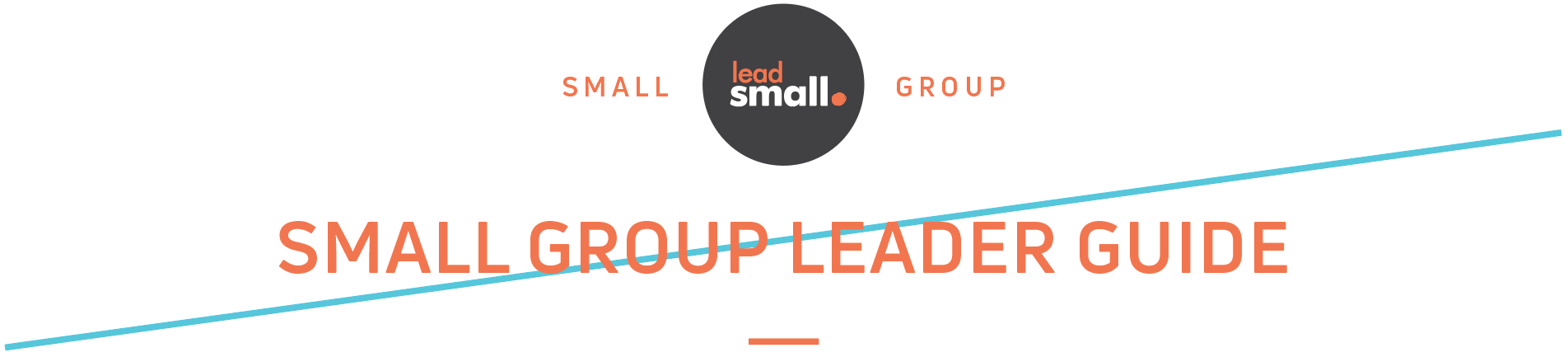 BOTTOM LINEWhen you don’t know what to do, do the next 
right thing.SCRIPTUREGenesis 39:2-10 NIVDISCUSSION QUESTIONSWhat would you do if...You found a $1 bill on the ground? Or $100?Who is someone you know who shows “integrity”? How do they show it?What are some things that keep us from doing the right thing?How can doing the next right thing cost you something?Why should we care about “doing the right thing”?How does choosing to do the right thing affect the people around you?By doing the right thing, Joseph proved himself to be a person with integrity. What does it look like to be a person with integrity in school?